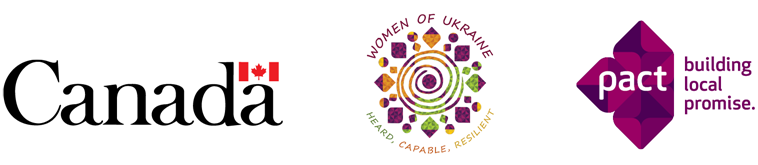 Створення мережі міжрегіональних хабів організаційної та технічної підтримки для місцевих жіночих правозахисних організаційАПЛІКАЦІЙНА ФОРМАРазом з даною аплікаційною формою надайте в пакеті заявки наступні організаційні документи:Копія Витягу з Єдиного державного реєстру юридичних осіб та фізичних осіб підприємців;Копія Статуту (Положення);Копія протоколу зборів, на яких обрано (переобрано) діючий керівний склад організації (раду директорів або правління організації), та копію наказу про його затвердження;Стратегічний план (якщо є);Річний звіт (останній опублікований звіт); Річні фінансові звіти (податкові) за останні 3 роки;Органограма/штатний розпис;Список тренерів та фасилітаторів;Список проектів з бюджетом від 50 000 дол.США, впроваджених за останні 5 років з наступною інформацією: донор (включно з контактними даними та назвою); тривалість проекту та географічне покриття; загальна сума фінансування; короткий опис проекту. Положення про неприналежність до державної структури та/чи політичної партії/сили. Офіційна назва організації:Правовий статус організації:Рік заснування та реєстрації:Юридична адреса:Адреса для листування:Керівник організації (ПІБ та посада):Телефон:E-mail:Web:Кількість працівників з повною зайнятістю:Кількість працівників з частковою зайнятістю:Чи є у вас база тренерів/фасилітаторів в сфері розбудови потенціалу організацій?    Ні   Так Річний бюджет за останні 3 роки2018 (в дол.США):2017 (в дол.США):2016 (в дол.США):Основні джерела фінансування:   Членські внески   Пожертви громадськості   Гранти міжнародних донорів   Гранти національних донорів   Державне фінансування   Інше  (уточніть, будь ласка): Чи проходила Ваша організація аудит за останні 3 роки?:  Ні   Так  (уточніть, будь ласка ):Чи проходила Ваша організація оцінку організаційної спроможності за останні 3 роки?    Ні   Так (уточніть, будь ласка): Офісне приміщення  Власне  ОрендованеПлоща (м2): Обладнання (власне)   Комп’ютерна техніка та програмне забезпечення   Проектор   Принтер-копіювальний пристрій-сканер   Система безпеки   Телефонна система   Офісні меблі (столи, шафи, крісла)   Інше   (уточніть, будь ласка): Чи є у Вас досвід впровадження проектів з бюджетом, починаючи від 50 000 USD?  Ні☐ Так Вкажіть, чи у Вашій організації існують та функціонують наступні стратегічні документи та внутрішні політики:  Вкажіть, чи у Вашій організації існують та функціонують наступні стратегічні документи та внутрішні політики:  Стратегічний план:   Так   НіРічний операційний план:   Так   НіФандрейзингова стратегія:   Так   НіПолітика фінансового менеджменту:   Так   НіПроцедури закупівлі:   Так   НіPR/Комунікаційна стратегія:   Так   НіОпис організаційної структури:   Так   НіПолітика щодо персоналу:   Так   НіОпис функціональних обов’язків для всіх посад:    Так   НіПолітика запобігання корупції:   Так   НіГендерна політика:   Так   НіПолітика запобігання дискримінації:   Так   НіПолітика запобігання та боротьби із сексуальними домаганнями:   Так   НіПолітика запобігання сексуальній експлуатації:   Так   НіВкажіть імена та контактні дані трьох донорів, які можуть рекомендувати Вашу організацію. Вказуйте ключову особу для рекомендацій.   Вкажіть імена та контактні дані трьох донорів, які можуть рекомендувати Вашу організацію. Вказуйте ключову особу для рекомендацій.   Вкажіть імена та контактні дані трьох донорів, які можуть рекомендувати Вашу організацію. Вказуйте ключову особу для рекомендацій.   Вкажіть імена та контактні дані трьох місцевих жіночих правозахисних організацій, з якими Ви співпрацювали і які можуть рекомендувати Вашу організацію. Вказуйте ключову особу для рекомендацій.   Вкажіть імена та контактні дані трьох місцевих жіночих правозахисних організацій, з якими Ви співпрацювали і які можуть рекомендувати Вашу організацію. Вказуйте ключову особу для рекомендацій.   Вкажіть імена та контактні дані трьох місцевих жіночих правозахисних організацій, з якими Ви співпрацювали і які можуть рекомендувати Вашу організацію. Вказуйте ключову особу для рекомендацій.   Чи Ваша організація належить до держаної структури та/чи політичної партії/сили? ☐ Ні☐ Так Опишіть місію, цілі та основну діяльність Вашої організації ( 0,5 сторінки):